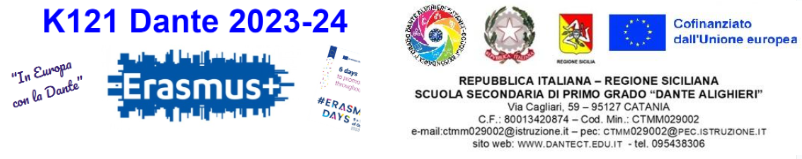 Progetto Europeo Erasmus + Tourisme Responsable presso il Collège des Aravis, Thônes -Francia   8/12 Aprile 2024Elenco candidati selezionatiCatania, 21/02 /2024                                                  Il DIRIGENTE  Reggente                      (Prof.ssa Brigida Morsellino)AlunnoClassePunteggioCOSTANZO MATTEO13/11/20112^A6BRIGHINA TOMMASO25/10/20112^B7PLATANIA LUDOVICA30/12/20112^C6DI PRIMA DOROTEA27/12/20112^C5ZAPPALA’ SERENA  13/01/20122^H6ENSABELLA VITTORIA2^L6PUGLISI SARA MARIAPIA07/04/20122^B6